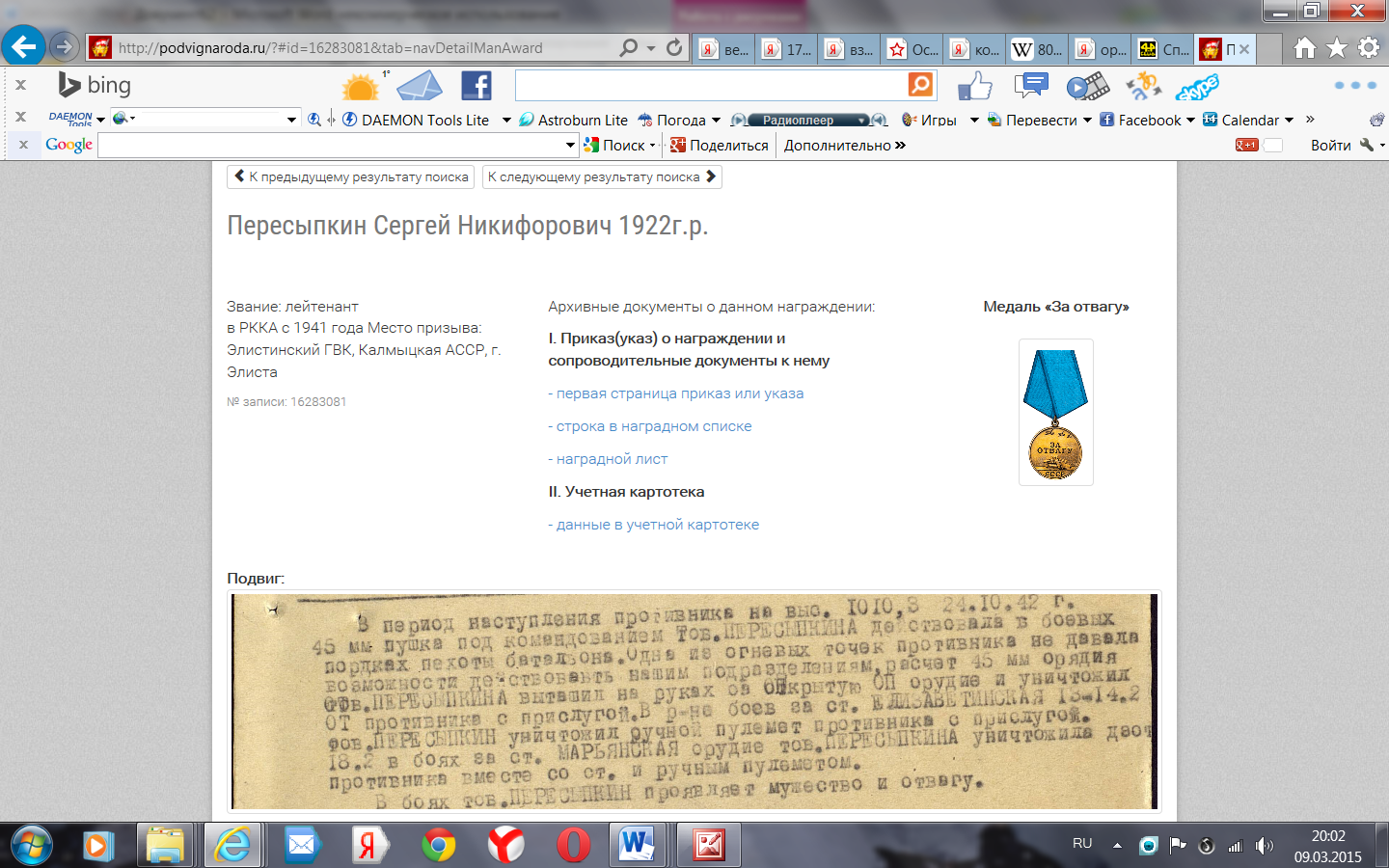 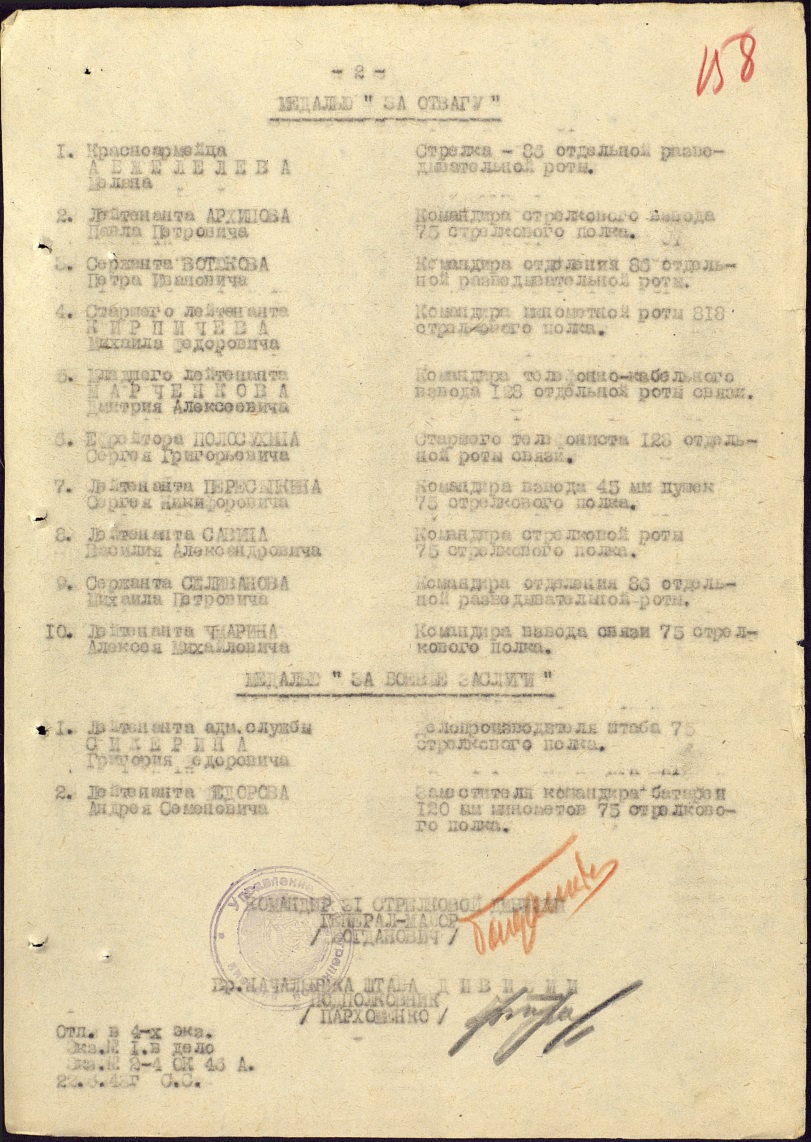 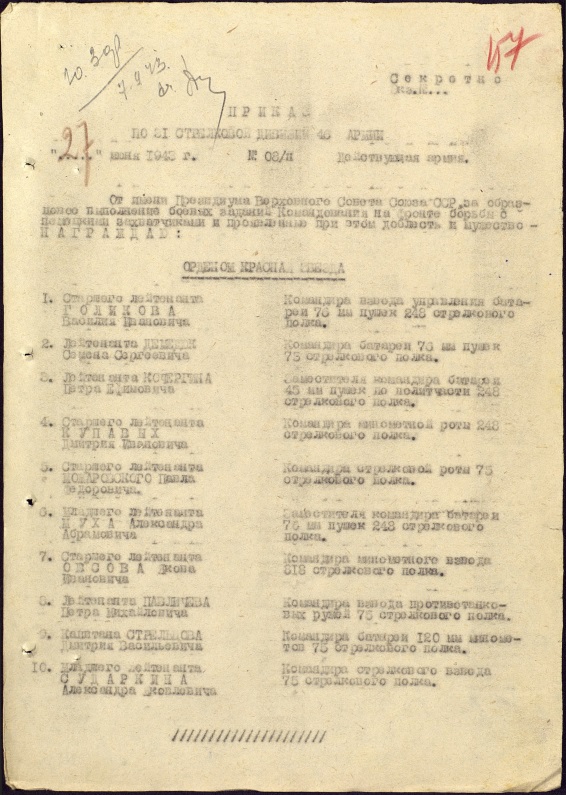 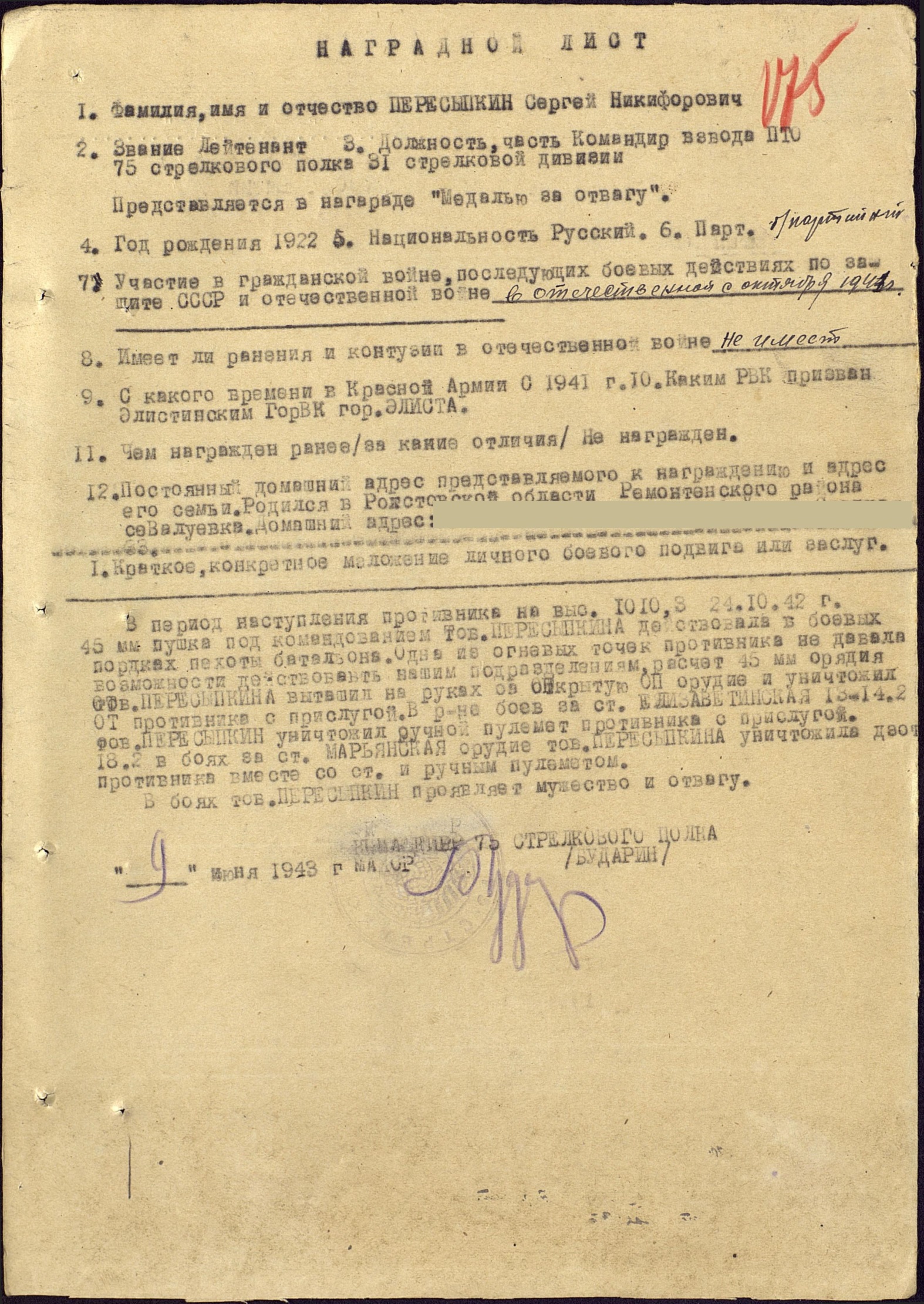 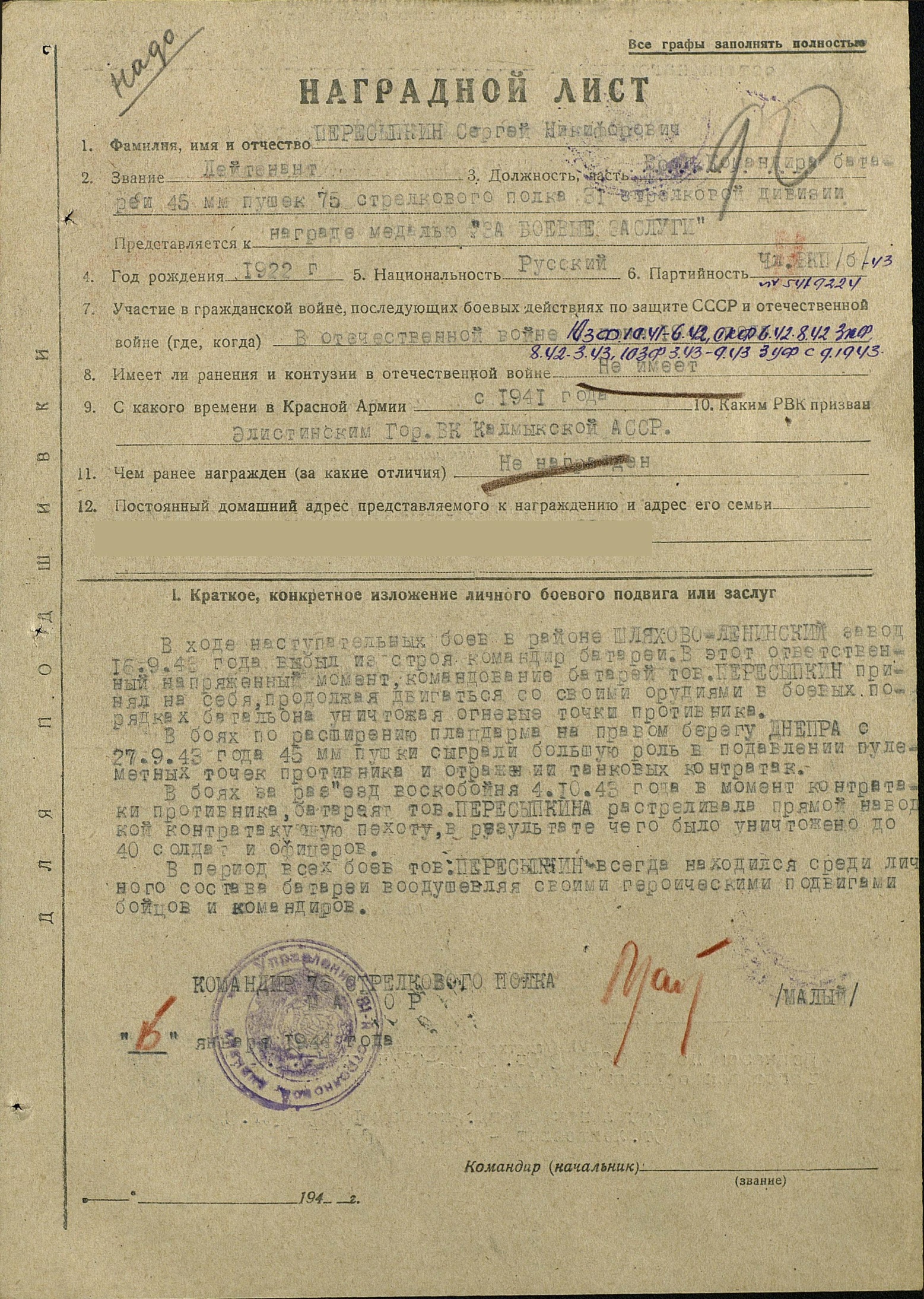 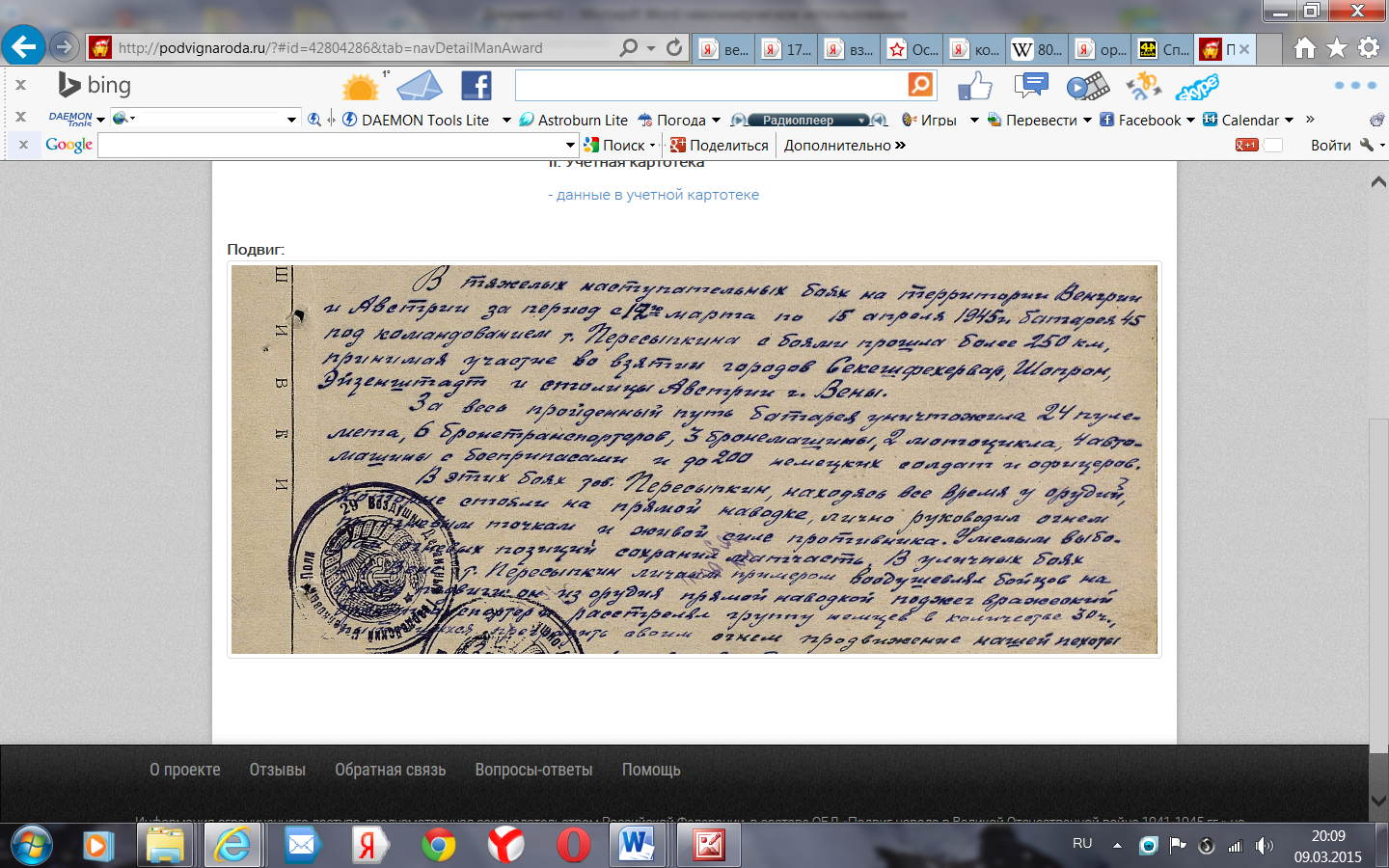 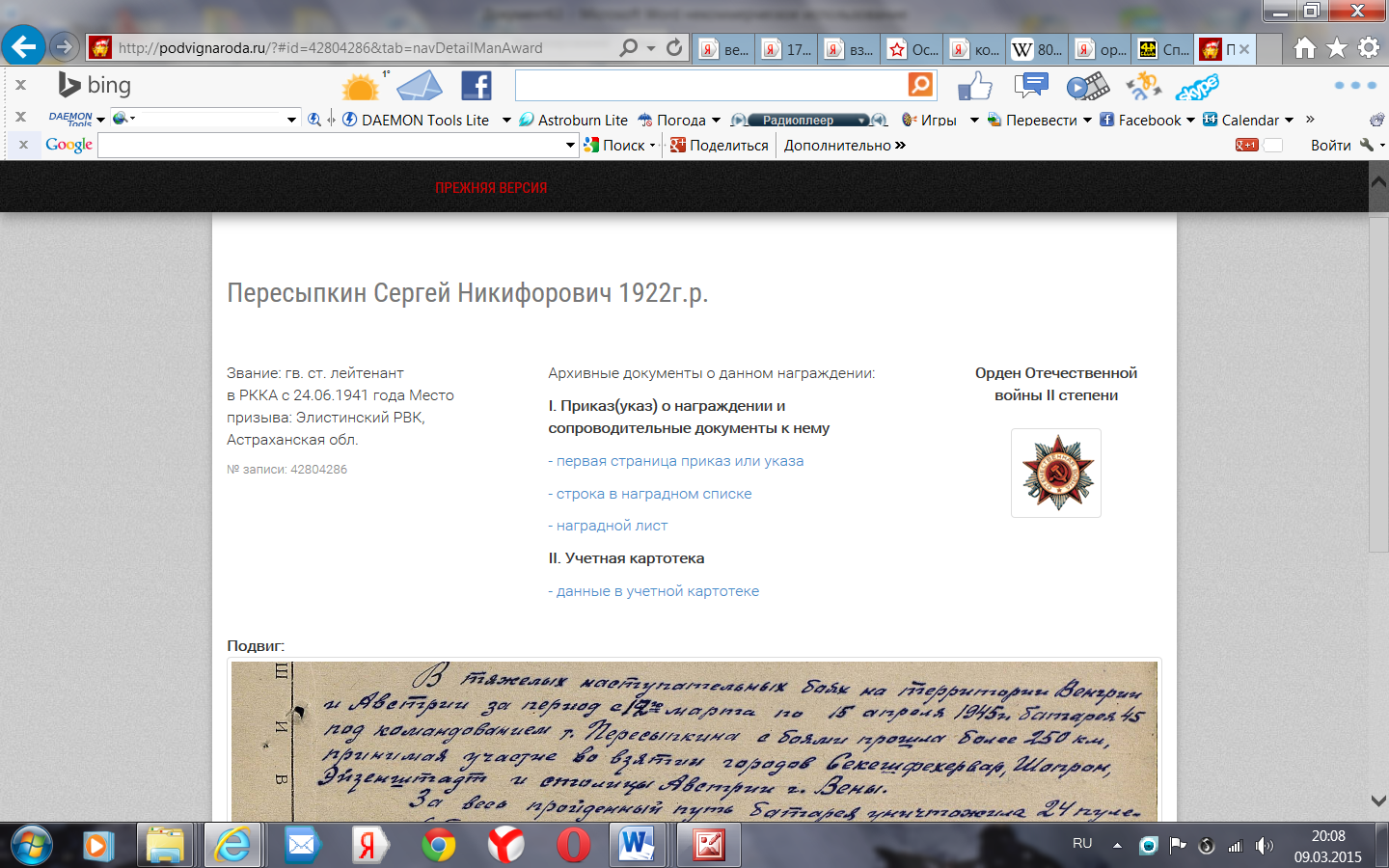 Приказ подразделения№: 75/н от: 17.05.1945   Издан: 20 гв. ск 3 Украинского фронта / Архив: ЦАМО    фонд: 33   опись: 690306    ед.хранения: 1770     № записи: 42804265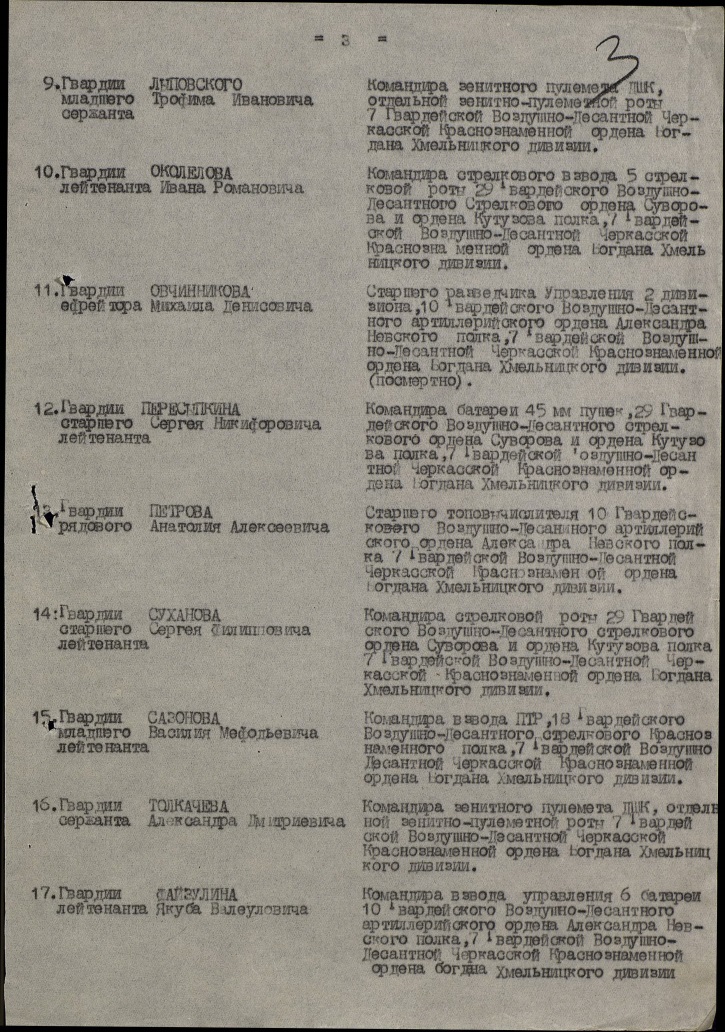 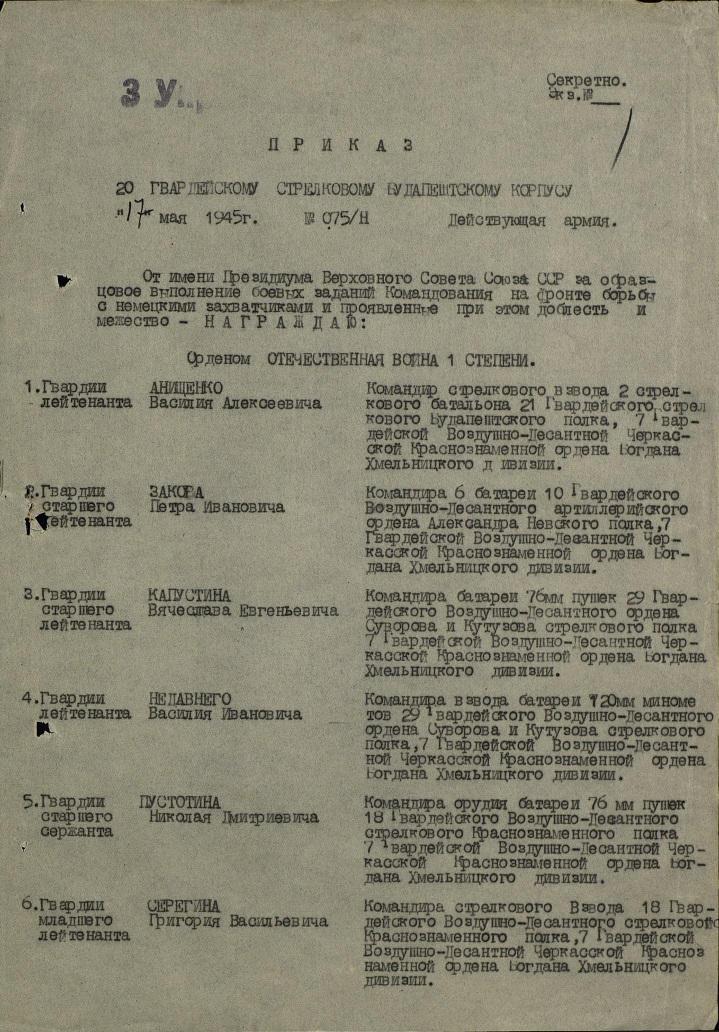 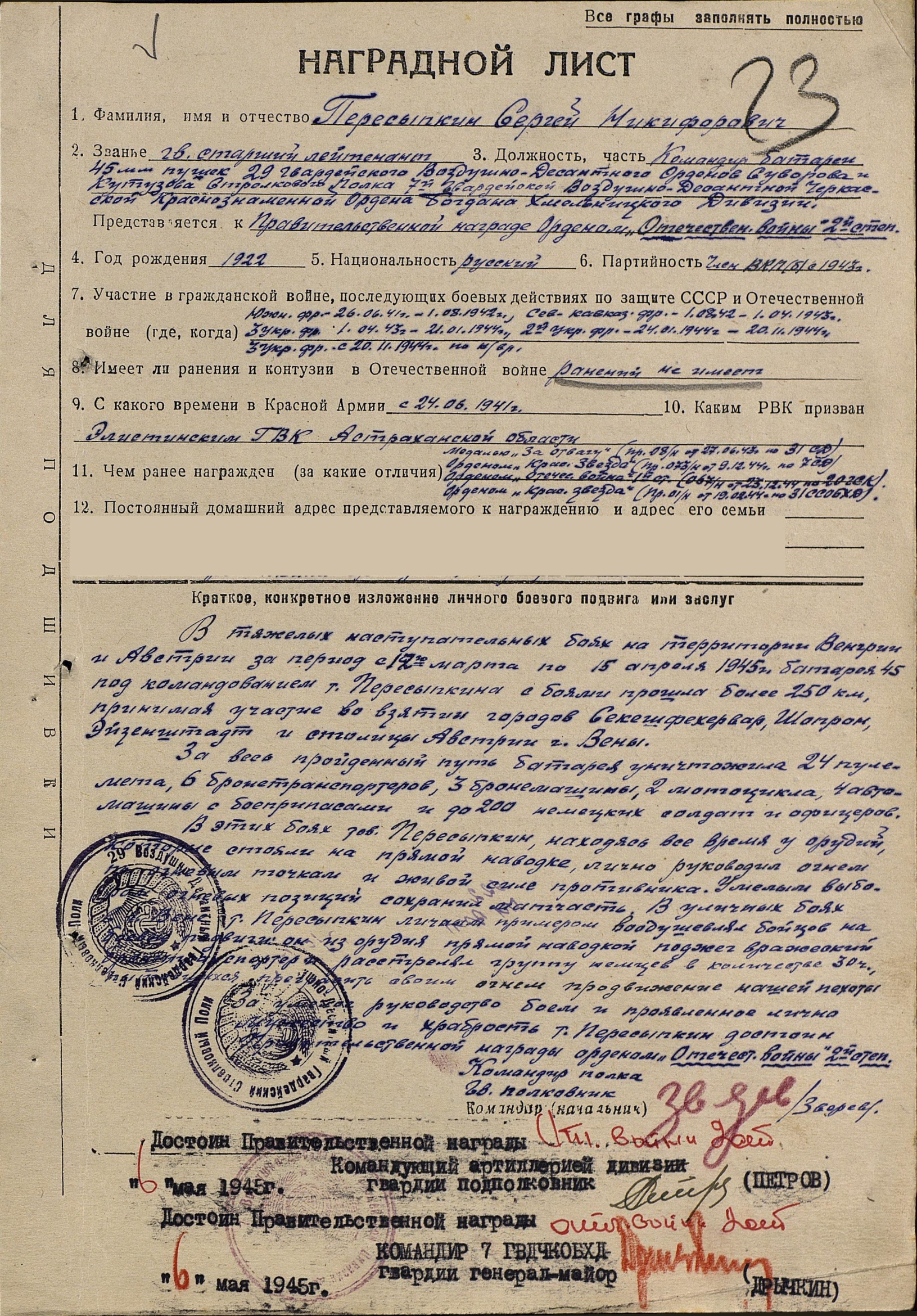 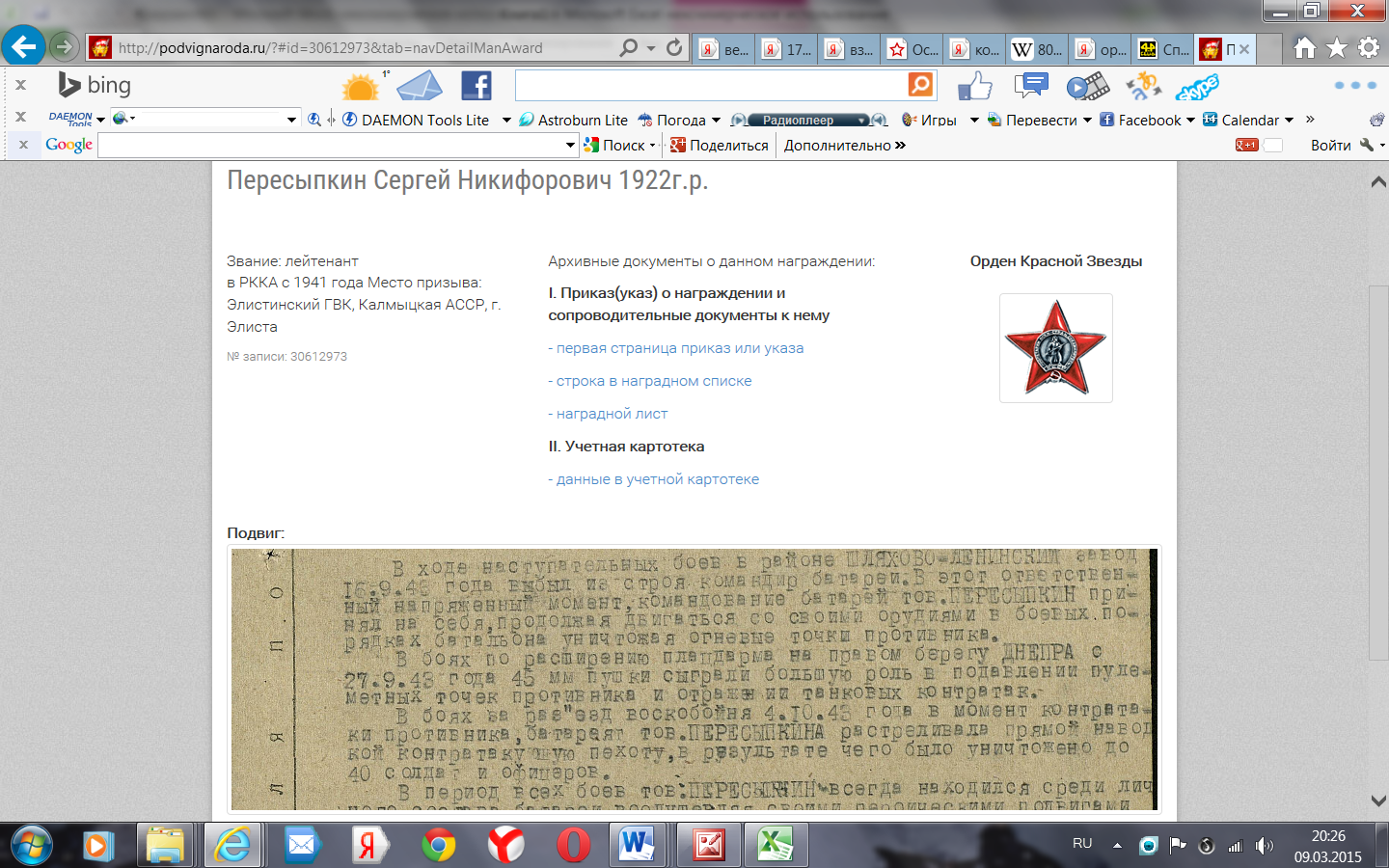 Приказ подразделения№: 1/н от: 19.02.1944 Издан: 31 сд /   Архив: ЦАМО     фонд: 33	опись: 690155     ед.хранения: 396        № записи: 30612958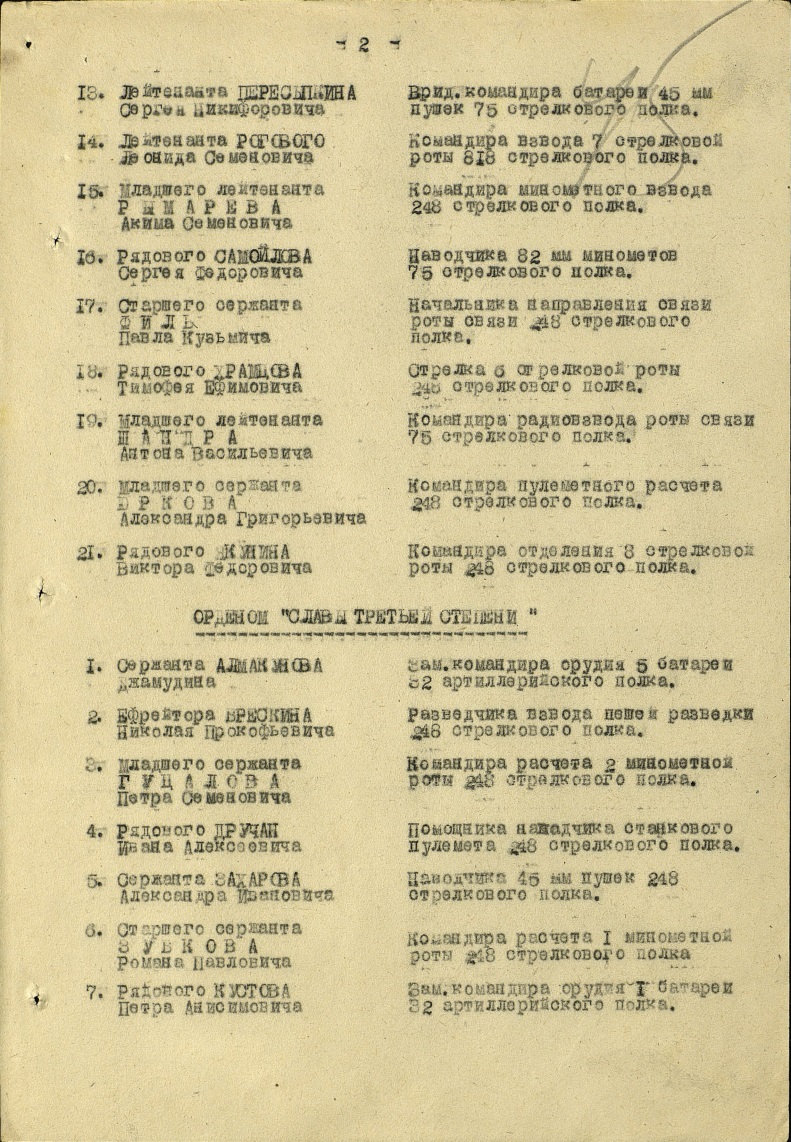 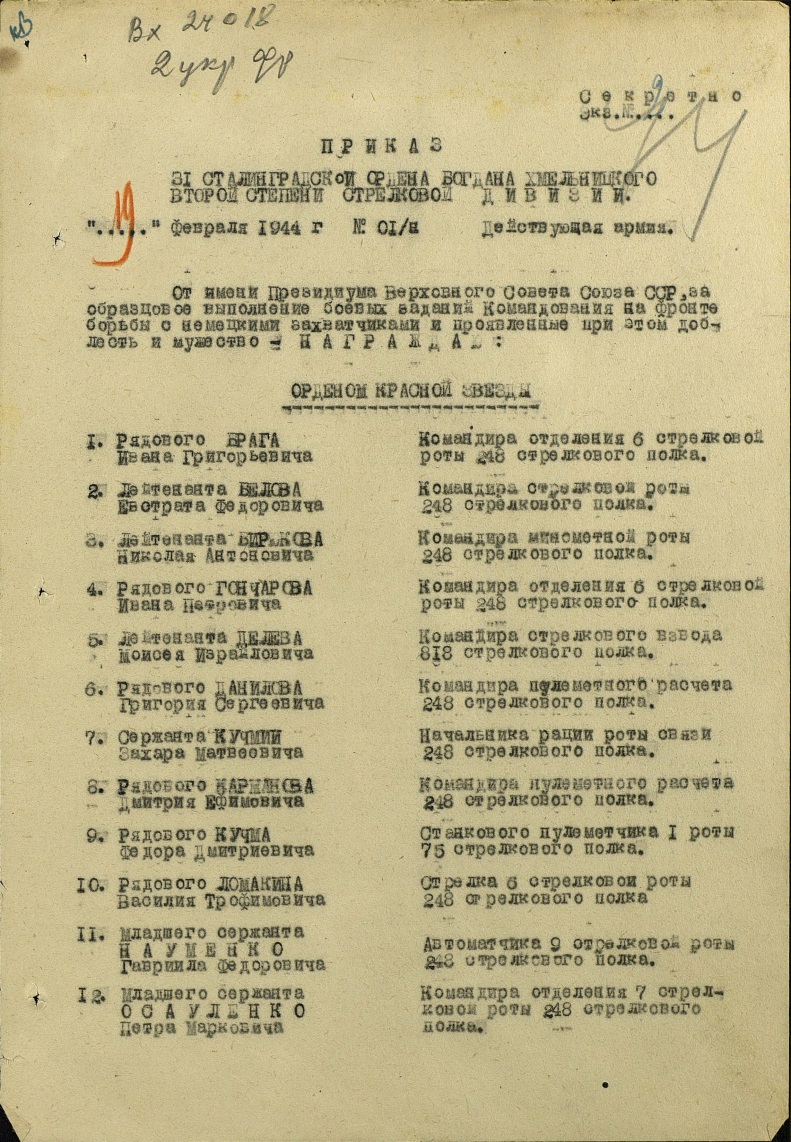 . . . . . . . . . . . 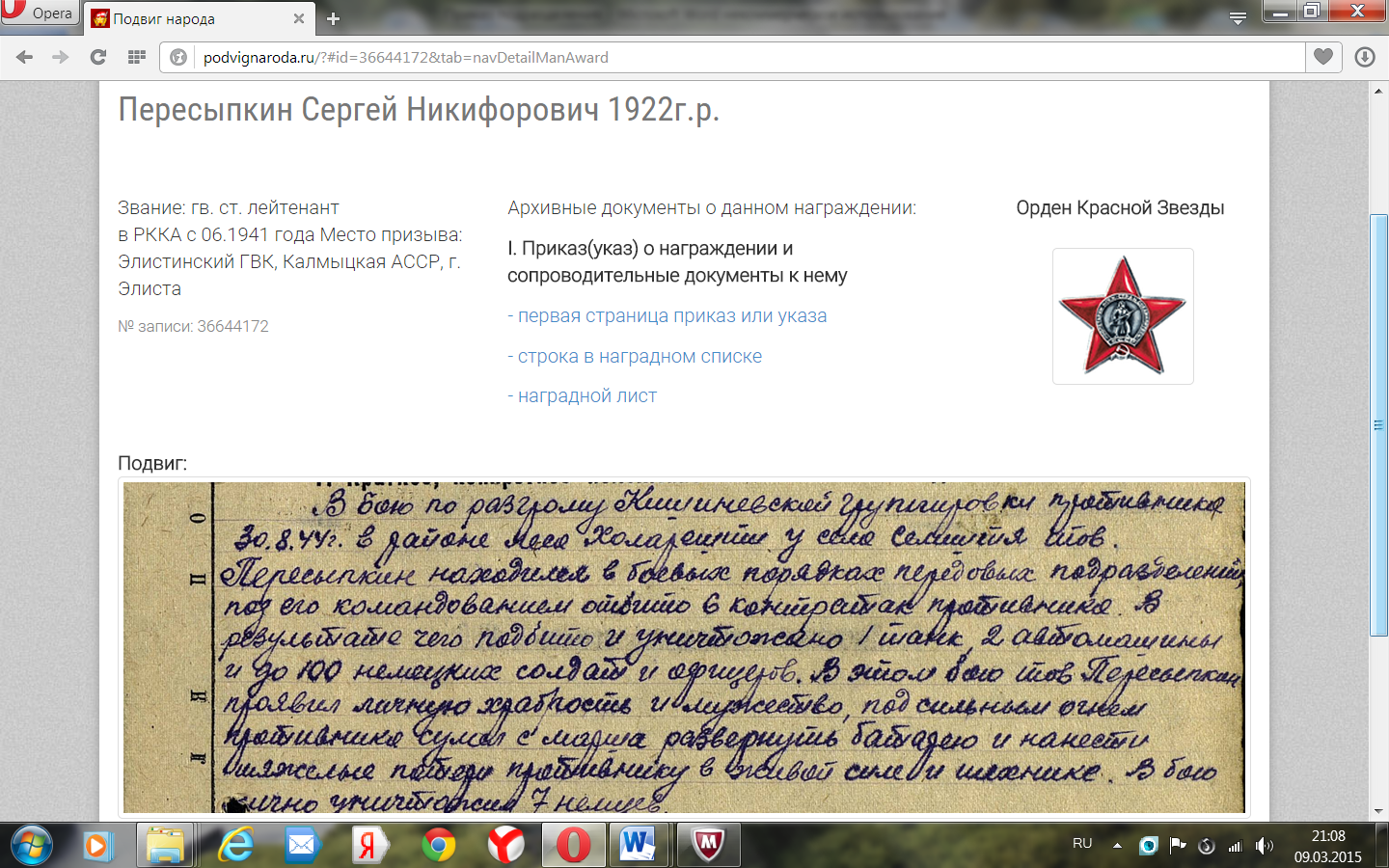 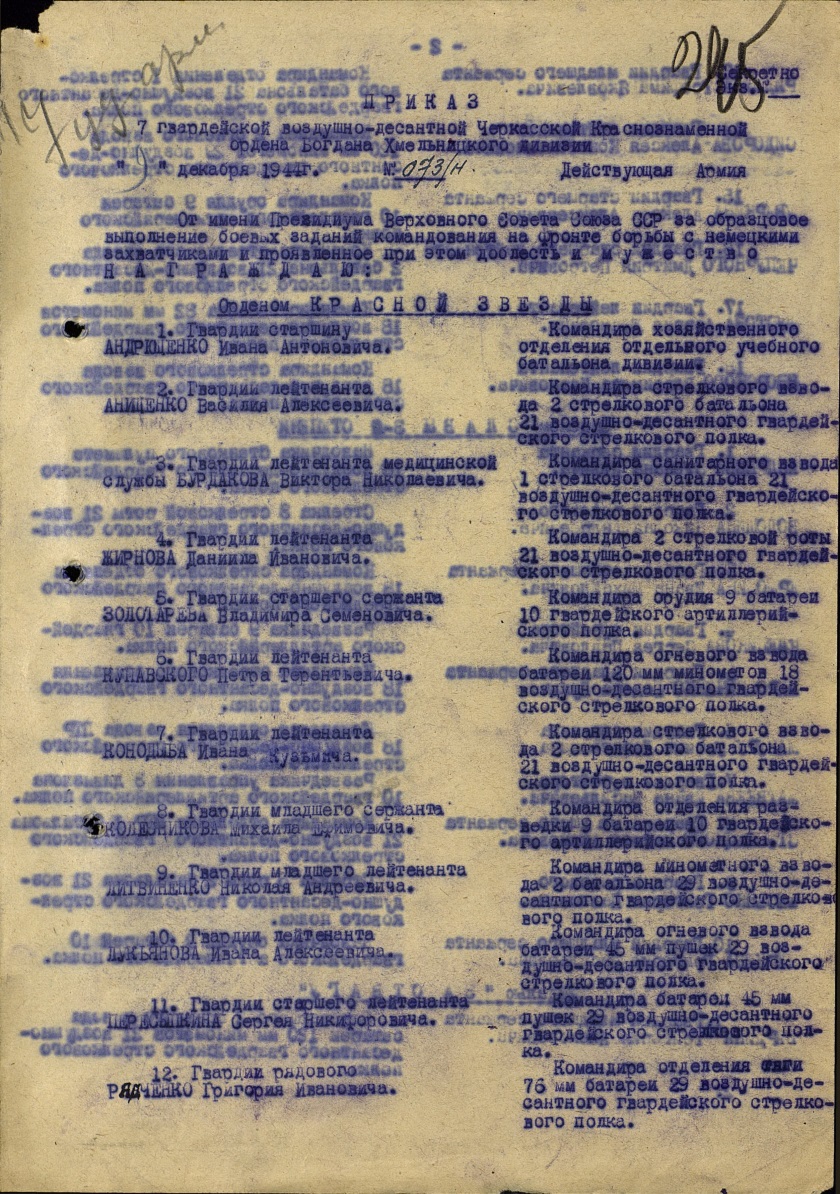 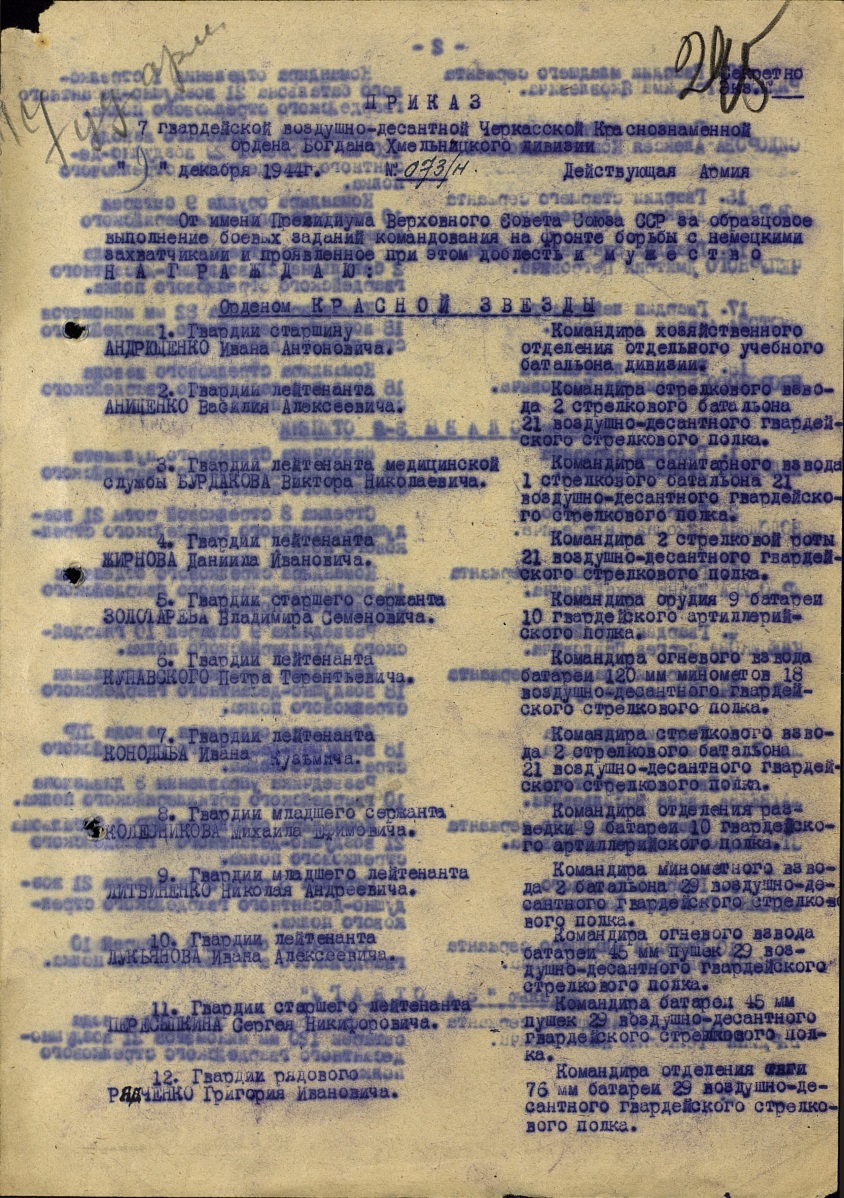 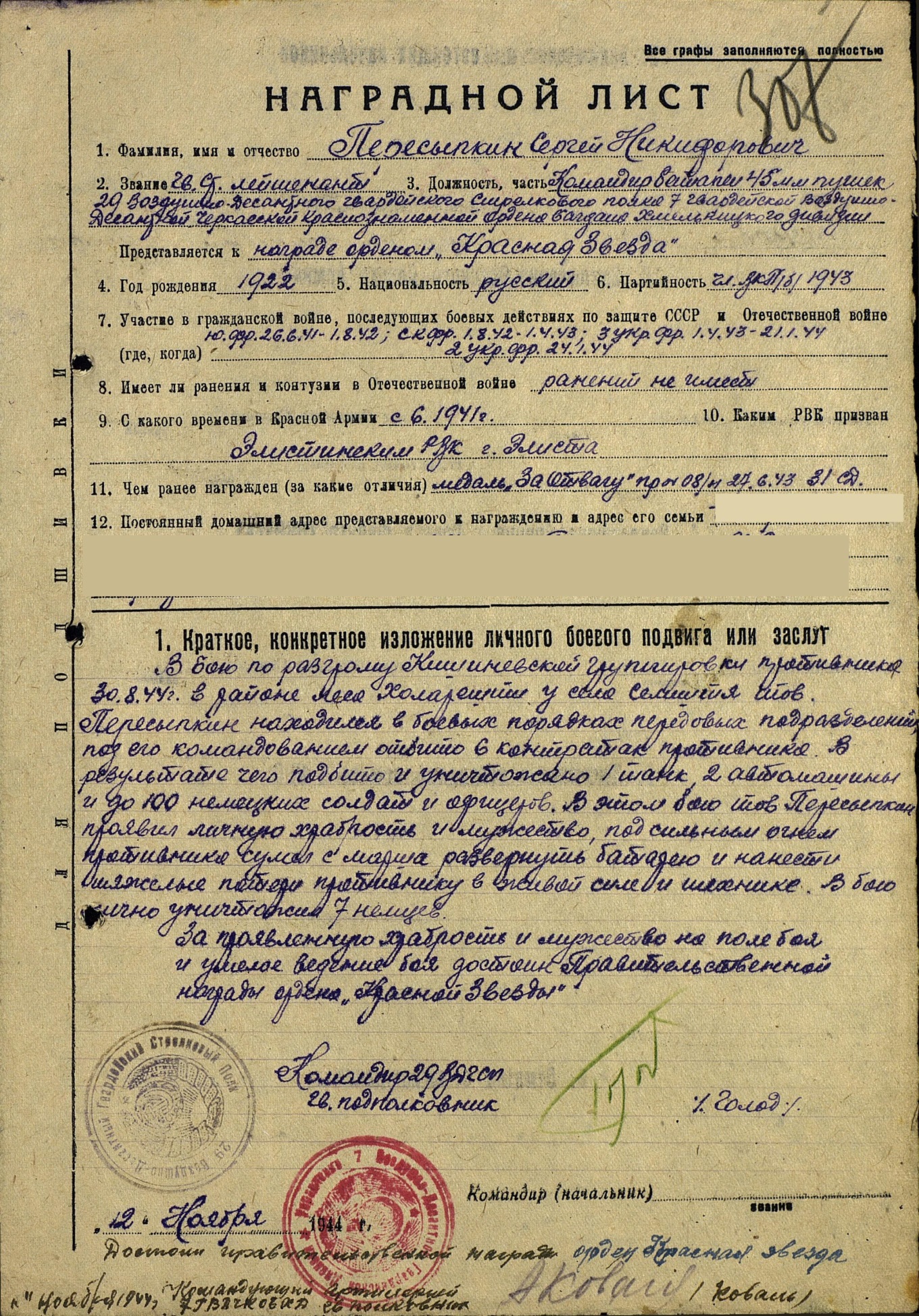 